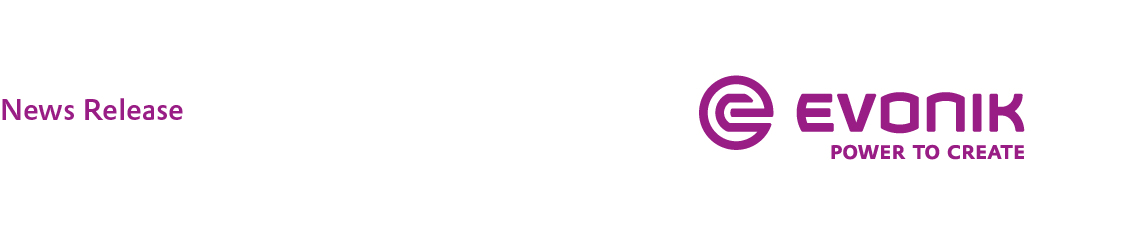 Evonik for Automotive highlights innovative solutions for vehicles at WCX™ 17: SAE World Congress ExperiencePARSIPPANY, N.J., April 04, 2017 – Driven by trends around efficiency and design, Evonik Industries will showcase its broad portfolio of competencies for the automotive industry in booth 3005 at WCX™ 17: SAE World Congress Experience in Detroit, Mich., April 4-6.Visitors to booth 3005 will be able to utilize the Microsoft HoloLens to view the Evonik Virtual Car and discover for themselves how Evonik supports the development of innovative cars.Last year, Evonik recorded sales to the automotive industry of more than €2 billion. These sales were fueled by four key drivers:

We save weight—Evonik’s innovations in polymer materials enable auto manufacturers to replace metal and rubber parts and help reduce energy consumption and emissions.We boost efficiency—Evonik’s unique technologies help reduce energy consumption and emissions, improve engine performance and reduce the rolling resistance of tires.We create surfaces—Evonik’s innovative raw materials help protect and valorize surfaces on the interior and exterior of automobiles while providing improved and long-lasting design.We manage light—Evonik materials enable advanced lighting technologies for improved safety and performance as well as innovative design.“Evonik’s materials touch all parts of the modern automobile. In fact, we have solutions that benefit virtually any vehicle component,” said Dr. Oliver Eyrisch, head of the Evonik for Automotive team. “Our product portfolio, coupled with our innovative spirit and close relationships with our customers enable vehicle developers to innovate mobility, while we provide the chemistry.”For more information on Evonik for Automotive, please visit: www.evonik.com/automotive.For additional information about Evonik in North America, please visit our website: http://corporate.evonik.us/region/north_america.Company information Evonik, the creative industrial group from Germany, is one of the world leaders in specialty chemicals. Profitable growth and a sustained increase in the value of the company form the heart of Evonik’s corporate strategy. Its activities focus on the key megatrends health, nutrition, resource efficiency and globalization. Evonik benefits specifically from its innovative prowess and integrated technology platforms. Evonik is active in over 100 countries around the world with more than 35,000 employees. In fiscal 2016 the enterprise generated sales of around €12.7 billion and an operating profit (adjusted EBITDA) of about €2,165 billion.DisclaimerIn so far as forecasts or expectations are expressed in this press release or where our statements concern the future, these forecasts, expectations or statements may involve known or unknown risks and uncertainties. Actual results or developments may vary, depending on changes in the operating environment. Neither Evonik Industries AG nor its group companies assume an obligation to update the forecasts, expectations or statements contained in this release.For more information, contact:Robert BrownEvonik CorporationTel: +1 973 929-8812Cell: +1 973 906-4635Email: robert.brown@evonik.com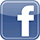 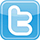 